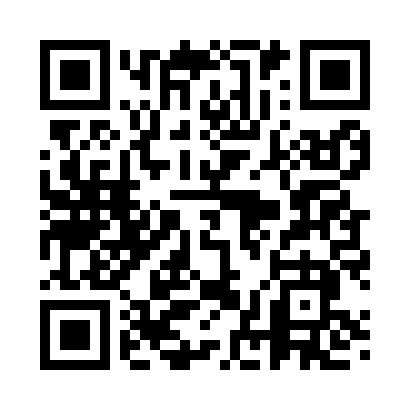 Prayer times for McCurtain, Oklahoma, USAMon 1 Jul 2024 - Wed 31 Jul 2024High Latitude Method: Angle Based RulePrayer Calculation Method: Islamic Society of North AmericaAsar Calculation Method: ShafiPrayer times provided by https://www.salahtimes.comDateDayFajrSunriseDhuhrAsrMaghribIsha1Mon4:446:091:245:128:3810:042Tue4:446:101:245:128:3810:043Wed4:456:101:245:128:3810:044Thu4:456:111:245:128:3810:035Fri4:466:111:255:128:3810:036Sat4:476:121:255:138:3710:037Sun4:476:131:255:138:3710:028Mon4:486:131:255:138:3710:029Tue4:496:141:255:138:3710:0110Wed4:506:141:255:138:3610:0111Thu4:516:151:265:138:3610:0012Fri4:516:151:265:138:3610:0013Sat4:526:161:265:138:359:5914Sun4:536:171:265:138:359:5815Mon4:546:171:265:138:349:5816Tue4:556:181:265:138:349:5717Wed4:566:191:265:138:339:5618Thu4:576:191:265:138:339:5519Fri4:576:201:265:138:329:5520Sat4:586:211:265:138:329:5421Sun4:596:211:265:138:319:5322Mon5:006:221:265:138:309:5223Tue5:016:231:265:138:309:5124Wed5:026:241:265:138:299:5025Thu5:036:241:265:138:289:4926Fri5:046:251:265:138:279:4827Sat5:056:261:265:138:279:4728Sun5:066:271:265:138:269:4629Mon5:076:271:265:138:259:4530Tue5:086:281:265:128:249:4431Wed5:096:291:265:128:239:43